الخامس102 ادا ادارة الموارد البشرية (متطلب 101 ادا )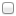 103 عرب  التحرير العربي121 ادا السلوك التنظيمي (متطلب101ادا)211 ادا منهج البحث (متطلب107كمي)214 ادا  اخلاقيات العمل والمسؤولية الاجتماعية (متطلب101ادا)السادس361 ادا  تنمية وتدريب لموارد البشرية (متطلب 102 ادا ) 371 ادا ادارة العمليات (متطلب 101 ادا ) 425 ادا  التغيير والتطوير التنظيمي462 ادا ادارة الاداء (متطلب 102 ادا )الثامن241 ادا  تخطيط وتوظيف الموارد  البشرية (متطلب102 ادا )411 اد  الادارة الاستراتيجيه (متطلب 101 اد – 200 مال – 201 تسق )461 ادا  ادارة التعويضات (متطلب 102 ادا )السابع210 ادا  البيئة القانونية للأعمال301 تسق  سلوك المستهلك (متطلب 201 تسق )413 ادا  القيادة الاداريه (متطلب 121 ادا )اختياريمتطلبات الجامعةمتطلبات القسممتطلبات خارج القسماختياري100 سلم- دراسات في السيرة النبوية251 ادا إدارة المعرفة (متطلب 101 ادا )101 جمع مبادئ علم الاجتماع اختياري101 سلم- أصول الثقافة الإسلامية301 ادا إدارة الموارد البشرية الدولية ( متطلب102ادا)307 كمي التنبوء الادارياختياري102 سلم- الأسرة في الإسلام318 ادا إدارة الجودة ( متطلب101ادا)323 نفس نظريات التعلماختياري103 سلم- النظام الاقتصادي الإسلامي330 ادا المهارات الادارية (متطلب101ادا)  379 نفس الارشاد النفسي في المجال المهنياختياري104 سلم – النظام السياسي الإسلامي416 ادا الادارة الاستراتيجية للموارد البشرية (متطلب102ادا)421 قصد دراسات جدوى وتقييم المشروعات (متطلب 102 قصد – 200 مال – 201 تسق )اختياري105 سلم- حقوق الإنسان418 ادا ادارة الصحة والسلامة المهنية425 قصد تسويق الخدمات ( متطلب201تسق )اختياري106 سلم- الفقه الطبي427 ادا حوكمة المنظماتاختياري107 سلم- اخلاقيات المهنة427 ادا حوكمة المنظماتاختياري108 سلم- قضايا معاصرة427 ادا حوكمة المنظماتاختياري109 سلم- المرأة ودورها التنمويالجدول الدراسي المقترح الفصل الدراسي:.......................................................الجدول الدراسي المقترح الفصل الدراسي:........................................................….………………….……………………اسم الطالب:………………………………………..الرقم الجامعي:…………………………………….المرشد الأكاديمي:………………………………………………….التوقيع: